PROTESTANTSE  -  GEMEENTE  -  HUISSEN
               Zondag  10 februari  2019  –   5e zondag na Epifanie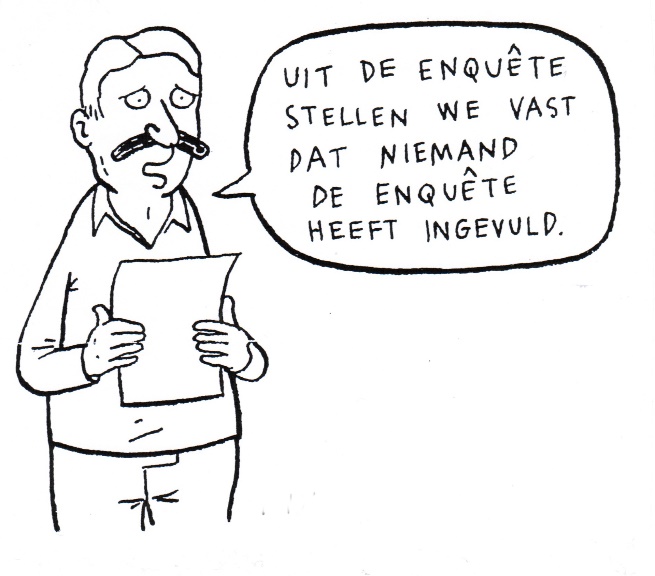  		Voorganger	:  Ds. Matthijs Glastra 		 		Organist		:  Hennie Klaassen Bos – van Zetten  				     V O O R B E R E I D I N G 
 
Orgelspel

De klok luidt 

Woord van welkom

GebedGod,
we zijn bij elkaar
op zoek naar stilte
naar leven en liefde
naar onszelf
naar UGOD 
LAAT UW LICHT OVER ONS OPGAAN
WEES VOOR ONS LIEFDE DIE BLIJFTDe twee kaarsen worden aangestoken

We zingen als drempellied Lied 294: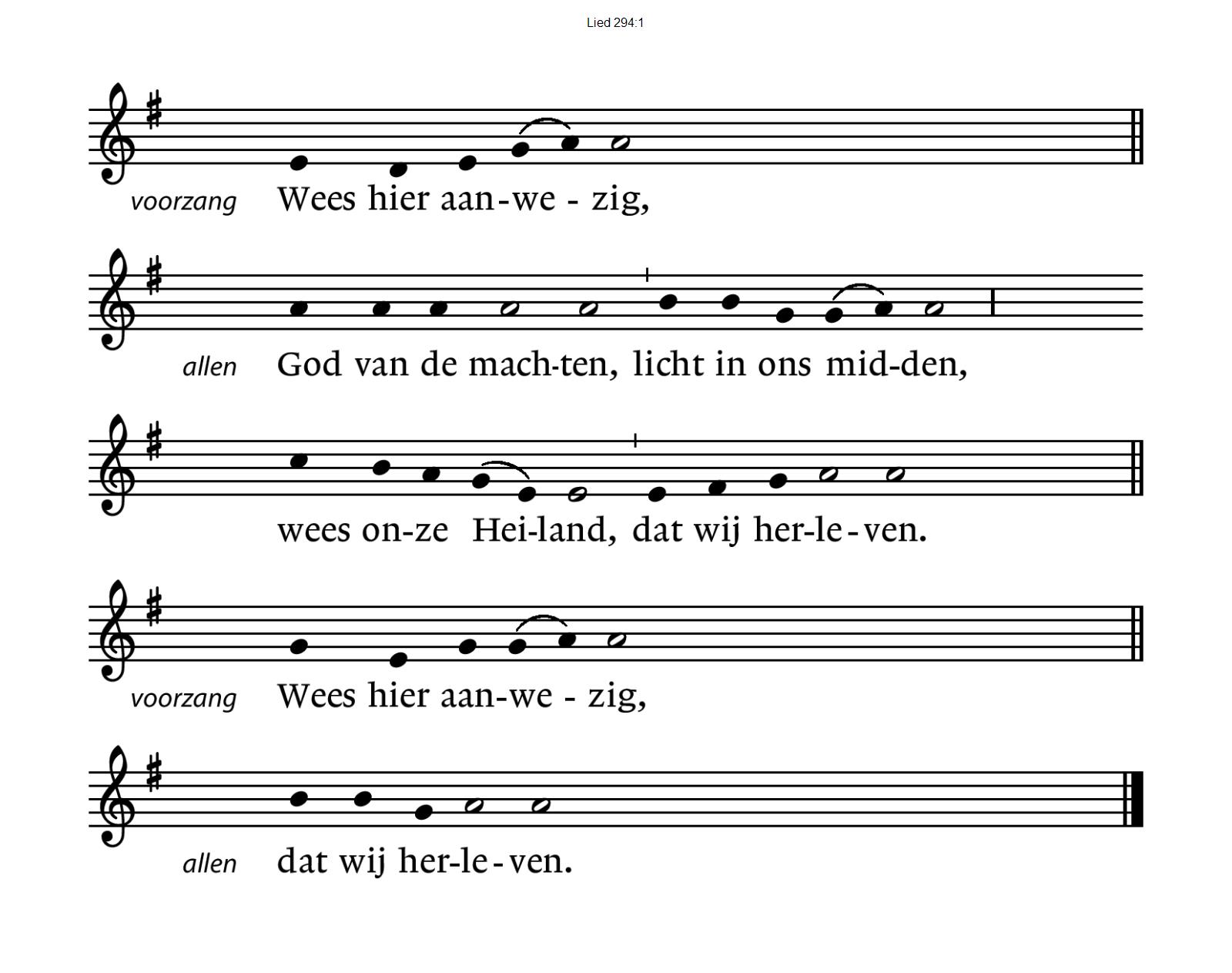                                     (gemeente gaat staan)Begroetingv: 	Onze hulp is in de Naam van de Heer    a:	SCHEPPER EN BEHOEDER  VAN ALLE LEVENv:	God, laat uw licht over ons leven schijnena:	UW LIEFDE OVER AL ONZE DAGENv:	Wij groeten elkaar a:	IN DE NAAM VAN DE VADER, DE ZOON  	EN DE HEILIGE GEEST. AMEN.Zingen:  Psalm 67 met antifoon 514 C 
                    antifoon – vers 1 en 3 – antifoon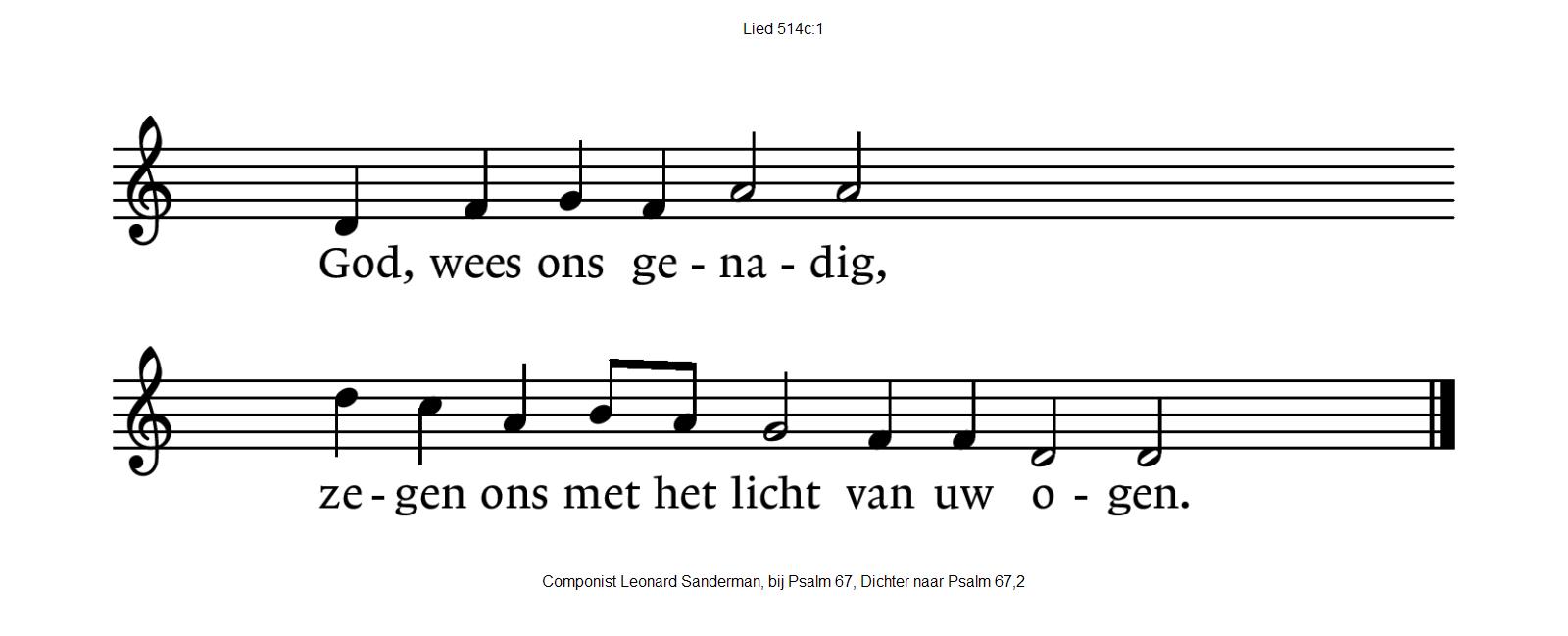 67:1God zij ons gunstig en genadig.Hij schenke ons ’t gezegend lichtdat overvloedig en gestadigstraalt van zijn heilig aangezicht:opdat hier op aarde / elk uw weg aanvaardeen tot U zich wend’,zo, dat allerwegen / ieder volk de zegenvan uw heil erkent.
67:3De aarde heeft de vrucht gegeven,die door de hemel werd verwekt,en uit haar schoot ontspruit nieuw levenwaar God zijn hand houdt uitgestrekt.God is ons genegen, / onze God geeft zegen,Hij die alles geeft,Hij zal zijn geprezen, / Hem zal alles vrezenwat op aarde leeft.
                              (gemeente gaat zitten)Kyrie & Gloria: Lied 299 E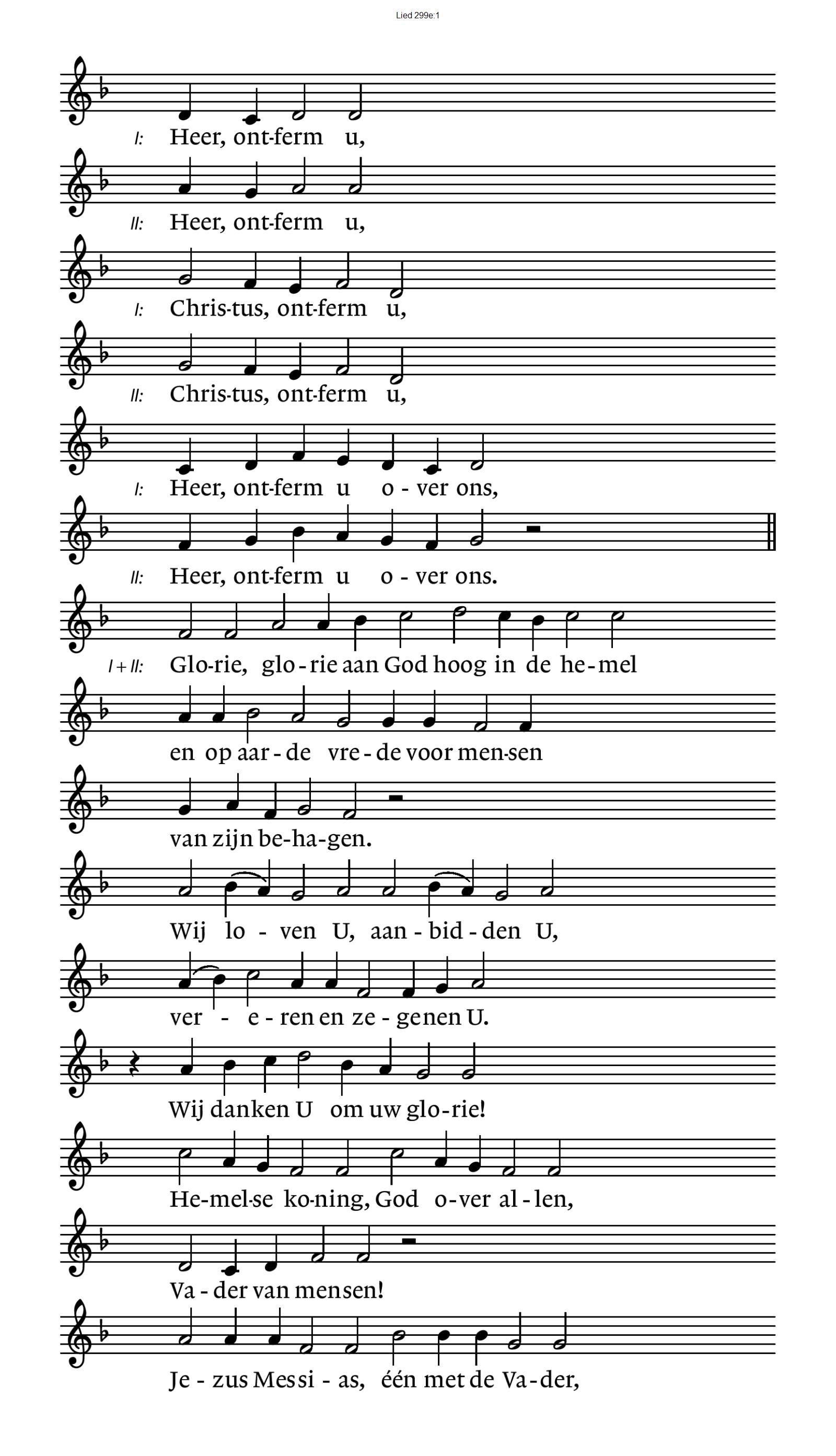 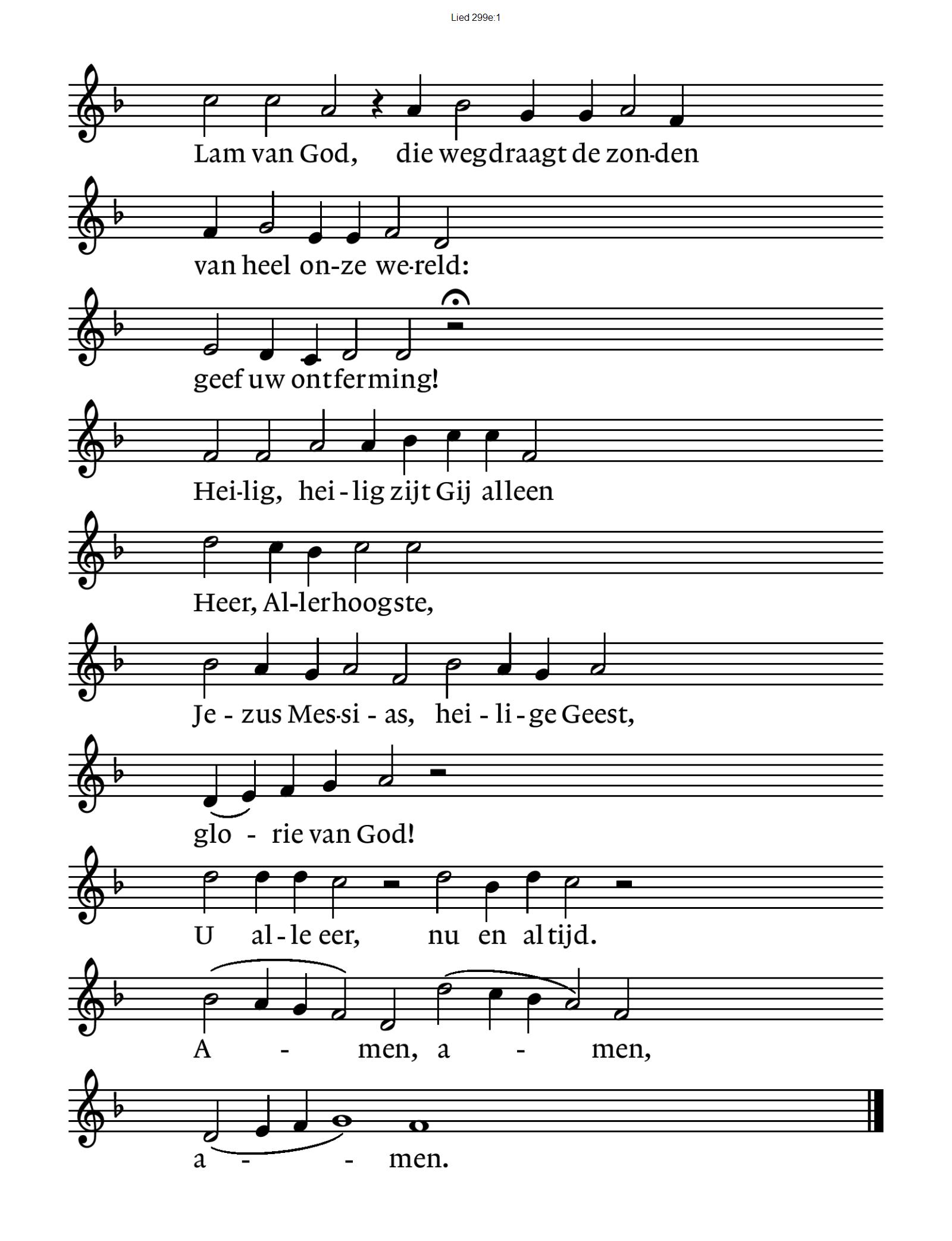 H E T   W O O R D “Zingen in de storm” – Alex Roeka
Gezegend zij die zingen in de stormZij die niet wijken voor gevaarZij die als nederige wormDurven zweven als een adelaarGezegend zij die blijven hopenOok als er geen hoop meer isVoor wie alleen al verder lopenVoelt als een verrijzenisLaat niet losGeef niet opBlijf erbijZolang je leeuwenhart nog klopt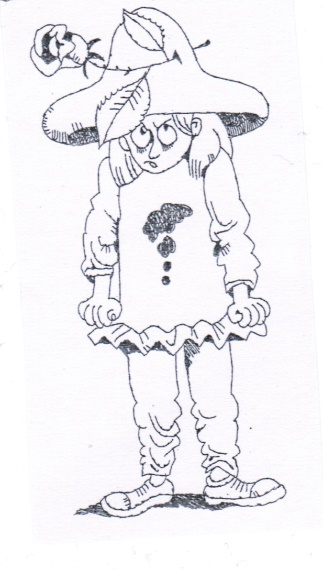 Gezegend zij die helpen in de noodWars van bewondering en eerOnzichtbaar in het kleine grootZonder te zaniken om meerGezegend zij die niet vergetenDie leven met het woord misschienDie in de rafels van het wetenDe poëzie kunnen blijven zienLaat niet losGeef niet opBlijf erbijZolang je leeuwenhart nog kloptGebed

Zingen Lied 352 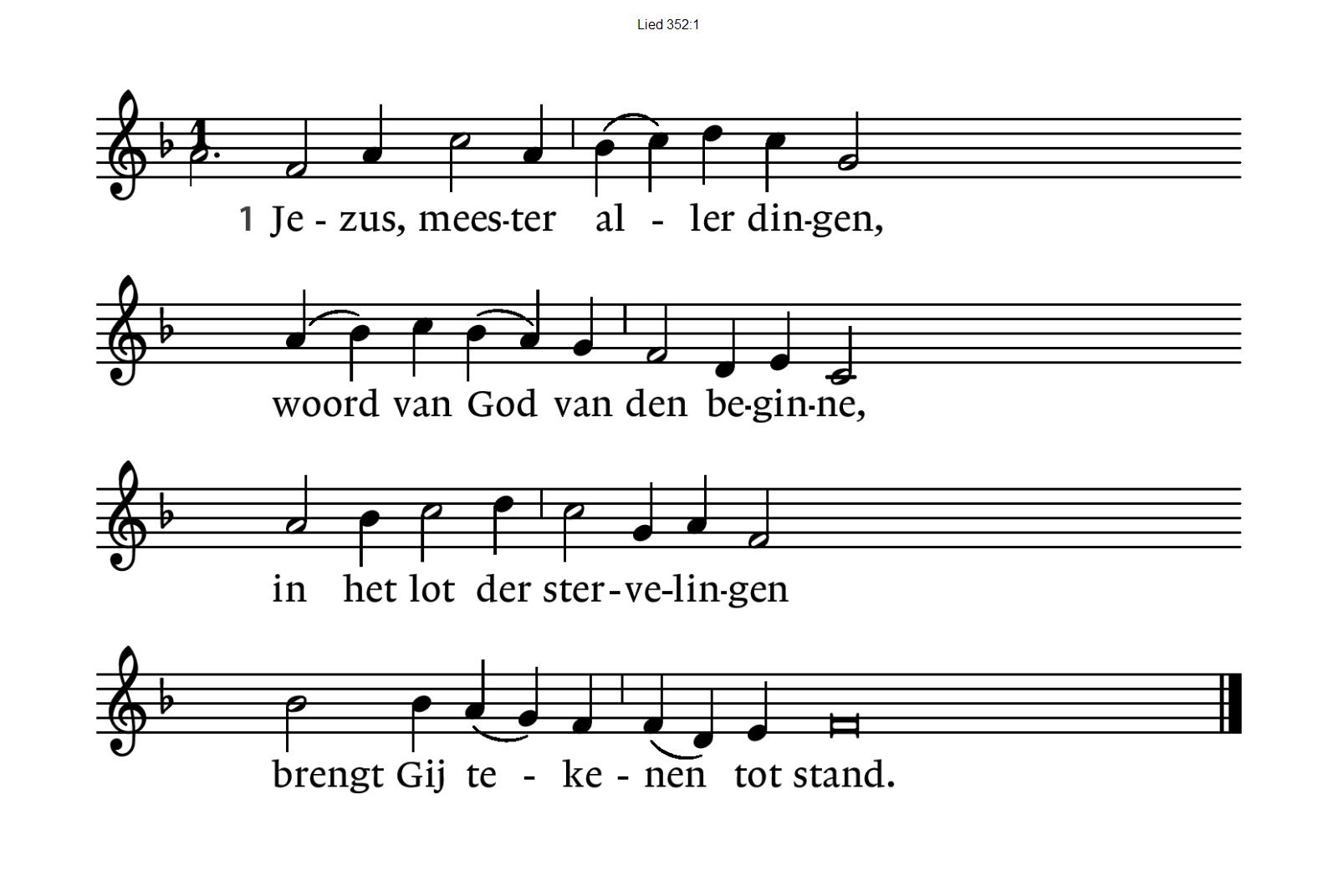 Lezen Lucas 5: 1 - 11Acclamatie : Lied 339 G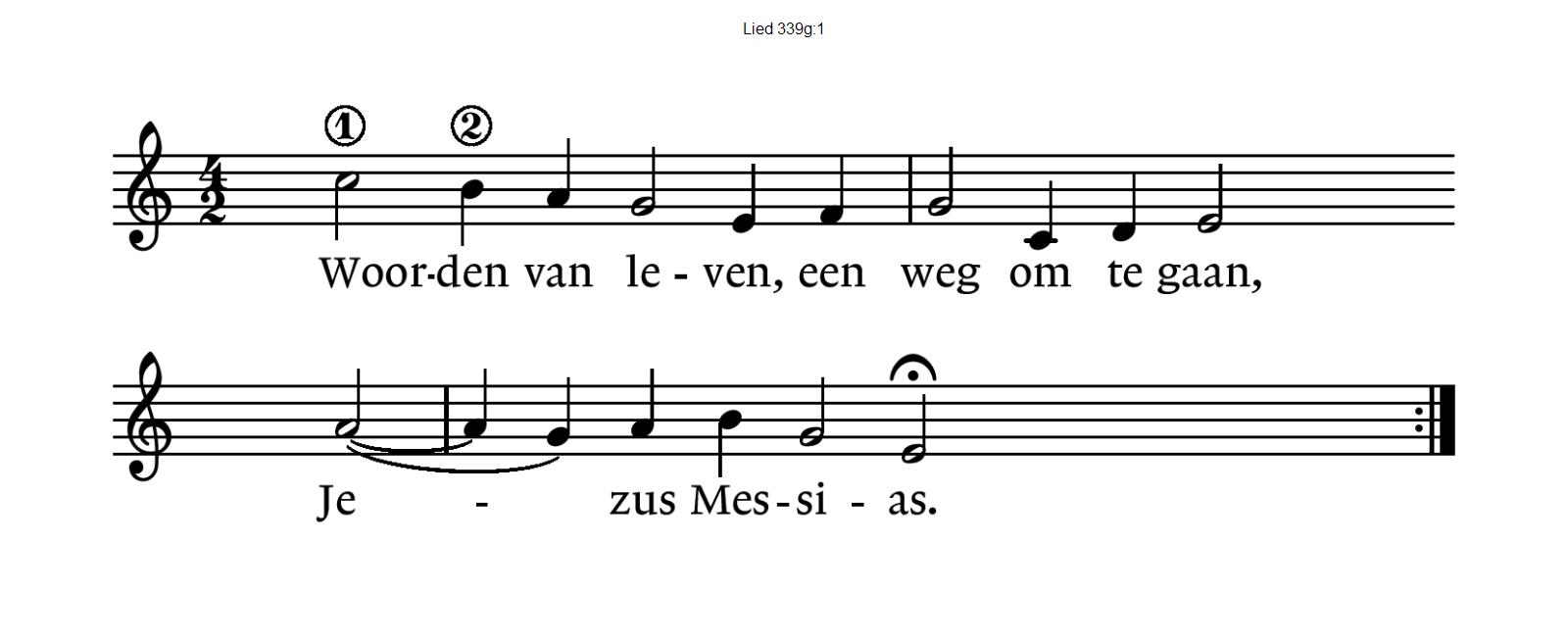 OverwegingMuziek T O E W I J D I N G

Zingen: “Lied van het water”  Gebeden – Stilte – Onze Vader
                       -  als acclamatie zingen we lied 368 C - 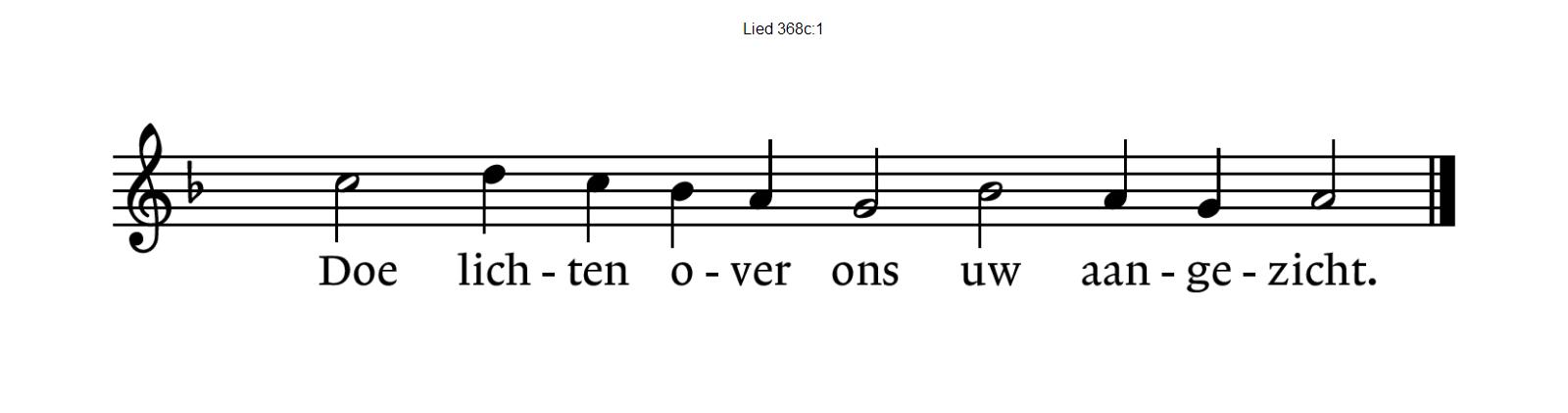  		Onze Vader die in de hemel zijt,Uw naam worde geheiligd.Uw koninkrijk kome,Uw wil geschiede, op aarde zoals in de hemel.Geef ons heden ons dagelijks brood.En vergeef ons onze schuldenzoals ook wij onze schuldenaars vergeven.En leid ons niet in verzoeking,maar verlos ons van de boze.Want van U is het koninkrijken de krachten de heerlijkheidin eeuwigheid, Amen
CollecteZ E N D I N G   E N   Z E G E N  Vredesgroet

Slotlied: Lied 605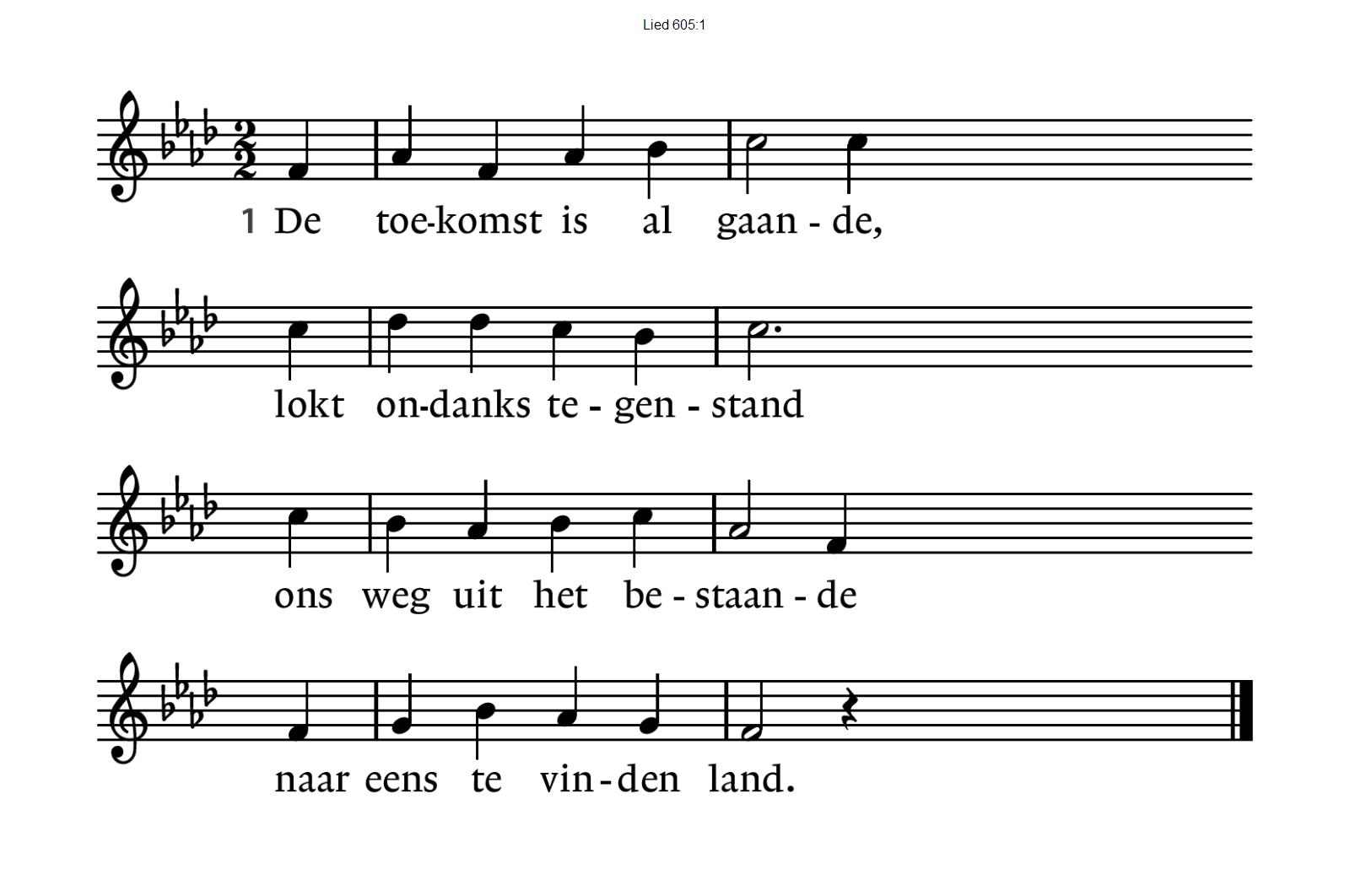 Zending en zegenIn ons hart en in ons huis:De zegen van GodIn ons komen en in ons gaan:De vrede van GodIn ons leven, op onze zoektocht:De liefde van GodBij het einde en bij een nieuw begin:De armen van God om ons te ontvangen
Zo mogen wij gaan 
in de naam van de vader, de Zoon en de Heilige Geest
AMEN 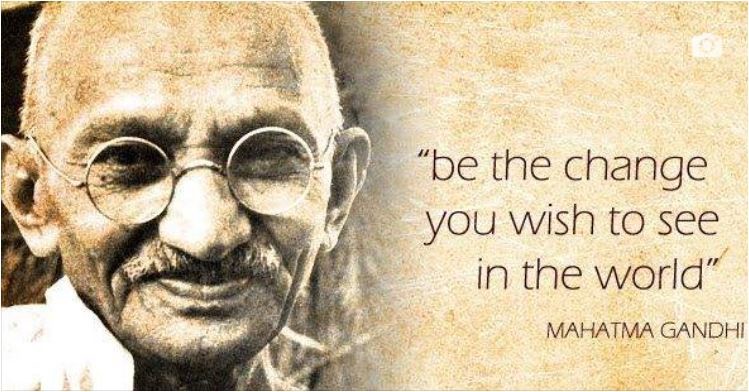 Reacties op de viering zijn welkom in de doos in de hal óf via het adres::    reactieviering@pknhuissen.nl.  
In de werkgroep VIEREN worden deze besproken en wordt  er gekeken hoe deze reacties de vieringen ten goede kunnen komen.
352:2Gij weerstaat de boze machten,storm en ontij, donkere nachtenen ’t gevaar dat wij niet achten:richt U op en strek uw hand!352:3Mozes heeft behoud gevonden,Farao ging diep ten onder,Gij doet wonder boven wonder,draag ons naar de overkant.352:4Als wij slapen zult Gij waken;die als Jona in het wateruit de diepte en verlatenriep en niets dan onheil vond.352:5Gij hebt, uit de dood verrezen,’t boos getij terecht gewezen,en het water zal U vrezen,’t water brengt ons weer aan land.352:6Hoe hebt Gij ons lot gedragenom het oude te begraven,Jezus, goede hoop en haven,uitzicht van het nieuwe land.352:7Zend uw adem, wend de steven,dat uw schepelingen levendoor uw goede Geest gedrevenmet het loflied in de mond!O eeuw'ge Vader, sterk in macht,wiens arm betoomt der baren kracht,die wijst de grond'looz' oceaande hem gestelde perken aan,o wil verhoren onze beevoor hen die zijn in nood op zee!O Christus, wiens bestraffend woorddoor wind en water werd gehoord,die onder 't stormen rustig sliepen wandeld' over 't schuimend diep,o wil verhoren onze beevoor hen, die zijn in nood op zee!O Geest, die op de grote vloedgelijk een vogel hebt gebroed,breng Gij 't geweld der zee tot staanen laat de mens met vrede gaan.O wil verhoren onze beevoor hen, die zijn in nood op zee!O God, die ons behoeden wilt,bescherm de broeders, wees hun schildin storm en strijd, ga met ze meeen red ze van 't geweld der zee,dat land en water wijd en zijd lofzingen uw barmhartigheid.605:2De toekomst is al gaande,schept doorgang door de vloed,dwars door het ongebaandeeen pad dat voortgaan doet.605:3De toekomst is al gaande,een bron in de woestijnzingt tegen het vergaan in:de dood zal niet meer zijn.605:4De toekomst is al gaande,verborgen en gezien,een stem die te verstaan is,een God die draagt en dient.605:5De toekomst houdt ons gaande,voert ondanks tegenstandons uit het doods bestaandenaar nieuw, bewoonbaar land.